
Criteria for Edmodo Small Groups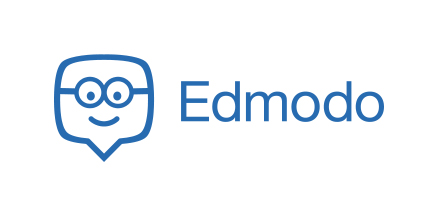 In my Edmodo small group:Some things I did well as a small group member online:To improve next time, I will:___  My child has shared this form with me, and has shown me evidence of her/his small group work online.      ________________________	    ____________________________	       __________________
	              signature			                       relationship to child			            dateLearning SkillCriteriaNot yetBeginning toRESPI post or reply to posts daily.RESPThe words I use online are respectful.COLLI respond positively to others' ideas (I make encouraging comments, I ask respectful questions, if I disagree, I use respectful language)COLI do my fair share of the work. (Quality, not necessarily quantity.)IWI use learning talk rather than friend talk (I make sure my comments are related to the topic.)ORGMy posts show that I gather and use information for the group's project. (e.g. relevant videos, websites, photos, jot notes, etc.)SRI post questions to clarify instructions from teacher or peers.SRI reflect honestly on my strengths and needs as an online small group member.